Технологии проблемного обученияПроблемное обучение — организованный преподавателем способ активного взаимодействия субъекта с проблемно-представленным содержанием обучения, в ходе которого он приобщается к объективным противоречиям научного знания и способам их решения. Учится мыслить, творчески усваивать знания.Альтернативным проблемному обучению выступает эврестическое обучениеОсобенности методикиСхема проблемного обучения, представляется как последовательность процедур, включающих: постановку педагогом учебно-проблемной задачи, создание для учащихся проблемной ситуации; осознание, принятие и разрешение возникшей проблемы, в процессе которого они овладевают обобщенными способами приобретения новых знаний; применение данных способов для решения конкретных систем задач.Проблемная ситуация – это познавательная задача, которая характеризуется противоречием между имеющимися знаниями, умениями, отношениями и предъявляемым требованием.Теория провозглашает тезис о необходимости стимуляции творческой деятельности учащегося и оказании ему помощи в процессе исследовательской деятельности и определяет способы реализации через формирование и изложение учебного материала специальным образом. Основу теории составляет идея использования творческой деятельности обучающихся посредством постановки проблемно сформулированных заданий и активизации, за счет этого, их познавательного интереса и, в конечном счете, всей познавательной деятельностиОсновные психологические условия для успешного применения проблемного обученияПроблемные ситуации должны отвечать целям формирования системы знаний.Быть доступным для обучающихсяДолжны вызывать собственную познавательную деятельность и активность.Задания должны быть таковыми, чтобы учащийся не мог выполнить их опираясь на уже имеющиеся знания, но достаточными для самостоятельного анализа проблемы и нахождения неизвестного.Достоинства проблемного обучения: 1.Высокая самостоятельность учащихся; 2.Формирование познавательного интереса или личностной мотивации учащегося;Проблемное обучение включает несколько этапов:1) осознание общей проблемной ситуации;2) ее анализ, формулировка конкретной проблемы;3) решение проблемы (выдвижение, обоснование гипотез, последовательная проверка их);4) проверка правильности решения проблемы.Система методов проблемного обучения.Система общих методов (наиболее известна номенклатура методов, предлагаемая М.Н. Скаткиным и И.Я. Лернером):1) Объяснительно иллюстративный;2) Репродуктивный;3) Проблемное изложение;4) Частично-поисковый;5) Исследовательский метод.Система методов проблемного обучения представляющая собой органическое сочетание общих и бинарных методов.Основные психологические условия для успешного применения проблемного обученияПроблемные ситуации должны отвечать целям формирования системы знаний.Быть доступным для обучающихсяДолжны вызывать собственную познавательную деятельность и активность.Задания должны быть таковыми, чтобы учащийся не мог выполнить их опираясь на уже имеющиеся знания, но достаточными для самостоятельного анализа проблемы и нахождения неизвестного.Достоинства проблемного обучения: 1.Высокая самостоятельность учащихся; 2.Формирование познавательного интереса или личностной мотивации учащегося;Проблемное обучение включает несколько этапов:1) осознание общей проблемной ситуации;2) ее анализ, формулировка конкретной проблемы;3) решение проблемы (выдвижение, обоснование гипотез, последовательная проверка их);4) проверка правильности решения проблемы.Система методов проблемного обучения.Система общих методов (наиболее известна номенклатура методов, предлагаемая М.Н. Скаткиным и И.Я. Лернером):1) Объяснительно иллюстративный;2) Репродуктивный;3) Проблемное изложение;4) Частично-поисковый;5) Исследовательский метод.Система методов проблемного обучения представляющая собой органическое сочетание общих и бинарных методов.Суть проблемного обучения в детском саду (в практике учителя-логопеда)Суть проблемного обучения в детском саду заключается в том, что педагог создает познавательную задачу, ситуацию и предоставляет детям возможность изыскивать средства ее решения, используя ранее усвоенные знания и умения. Проблемное обучение активизирует мысль детей, придает ей критичность, приучает к самостоятельности в процессе познания.Основа проблемного обучения - вопросы и задания, которые предлагают детям. Часто используются вопросы, которые побуждают детей к сравнению, к установлению сходства и различия.Среди проблемных вопросов особое место занимают те, которые побуждают вскрыть противоречие между сложившимся опытом и вновь получаемыми знаниямиДостоинства проблемного обучения1.Высокая самостоятельность детей; 2.Формирование познавательного интереса или личностной мотивации ребенкаСуть проблемного обучения в детском саду (в практике учителя-логопеда)Суть проблемного обучения в детском саду заключается в том, что педагог создает познавательную задачу, ситуацию и предоставляет детям возможность изыскивать средства ее решения, используя ранее усвоенные знания и умения. Проблемное обучение активизирует мысль детей, придает ей критичность, приучает к самостоятельности в процессе познания.Основа проблемного обучения - вопросы и задания, которые предлагают детям. Часто используются вопросы, которые побуждают детей к сравнению, к установлению сходства и различия.Среди проблемных вопросов особое место занимают те, которые побуждают вскрыть противоречие между сложившимся опытом и вновь получаемыми знаниямиДостоинства проблемного обучения1.Высокая самостоятельность детей; 2.Формирование познавательного интереса или личностной мотивации ребенкаПримеры ситуационных задач на развитие грамматических категорий1. Как лучше назвать электроприбор для уборки: уборщик, чистильщик, уборщица, пылесос (и почему).
2. Как называется гриб, который растет в березовом лесу: березовый, березовик, подберезовик. Какое слово подходит
больше и почему?
3. Почему блюдо называется «сырник», если готовится не из сыра.
4. Из двух предложений на доске выберите то, которое написано правильно. Корабль поплыл пореке. Корабль по плыл по
реке. Корабль поплыл по реке.
5. Мама попросила купить в магазине продукты, а дочка забыла, что именно. Она помнит только, что мама просила купить
самое свежее …, самые спелые …, самый мягкий … . 
6. Медведь приготовил на зиму варенье для Маши из фруктов, овощей, грибов, ягод. Как называется варенье, которое будет есть Маша.
7. Бабушка попросила внука собрать в огороде круглые и зеленые, длинные и зеленые, спелый и зеленый. Что принес внук?
8. Прочитайте слова на доске, выберите то, которое не подходит к остальным: гусь, гусыня, гусеница, гусятник, гусята, гусиный, гусятница, гуськом.Примеры ситуационных задач на развитие грамматических категорий1. Как лучше назвать электроприбор для уборки: уборщик, чистильщик, уборщица, пылесос (и почему).
2. Как называется гриб, который растет в березовом лесу: березовый, березовик, подберезовик. Какое слово подходит
больше и почему?
3. Почему блюдо называется «сырник», если готовится не из сыра.
4. Из двух предложений на доске выберите то, которое написано правильно. Корабль поплыл пореке. Корабль по плыл по
реке. Корабль поплыл по реке.
5. Мама попросила купить в магазине продукты, а дочка забыла, что именно. Она помнит только, что мама просила купить
самое свежее …, самые спелые …, самый мягкий … . 
6. Медведь приготовил на зиму варенье для Маши из фруктов, овощей, грибов, ягод. Как называется варенье, которое будет есть Маша.
7. Бабушка попросила внука собрать в огороде круглые и зеленые, длинные и зеленые, спелый и зеленый. Что принес внук?
8. Прочитайте слова на доске, выберите то, которое не подходит к остальным: гусь, гусыня, гусеница, гусятник, гусята, гусиный, гусятница, гуськом.Примеры ситуационных задач на развитие связной речи1.Ты с бабушкой едешь в автобусе. Она сошла на остановке, а ты не успел. Что будешь делать? Почему? 2.Бабушка села на маршрутку, а ты остался. Твои действия? Поясни, почему ты поступишь именно так, а не иначе? 3.В квартире прорвало кран. Ты один дома. Что предпримешь сначала, что потом? Почему?4.Дети получают письмо из леса о том, что там появились люди, которые ломают молодые деревья, ветки, рвут цветы. Задача детей: организовывать отряд помощи и предложить пути решения проблемы.5.В уголке сидит зайчик, у него забинтована лапка. Вопрос детям: почему лапка забинтована, что могло произойти? 6.Сказка «Репка» (У Деда неурожай: репка не выросла. Как ему помочь?)7.Поросята хотят построить прочный дом, чтобы спрятаться от волка и не знают, из какого материала это сделать.8.Ира потеряла в школе варежки, искала, искала, но найти не смогла, а на улице очень холодно и до дома далеко. Как дойти до него, не заморозив руки?9.Маша дружила с медведем и часто ходила к нему в гости. В очередной раз собираясь навестить своего друга, Маша напекла пирожков и положила их в узелок. Она долго шла через густой лес, случайно зацепилась узелком за куст — он порвался, и пирожки рассыпались. Как Маше донести их до места, где живет медведь?10.Кот Матроскин надоил так много молока, что заполнил им все имеющиеся в доме емкости. Как Матроскин может использовать все это море молока?
Примеры ситуационных задач на развитие связной речи1.Ты с бабушкой едешь в автобусе. Она сошла на остановке, а ты не успел. Что будешь делать? Почему? 2.Бабушка села на маршрутку, а ты остался. Твои действия? Поясни, почему ты поступишь именно так, а не иначе? 3.В квартире прорвало кран. Ты один дома. Что предпримешь сначала, что потом? Почему?4.Дети получают письмо из леса о том, что там появились люди, которые ломают молодые деревья, ветки, рвут цветы. Задача детей: организовывать отряд помощи и предложить пути решения проблемы.5.В уголке сидит зайчик, у него забинтована лапка. Вопрос детям: почему лапка забинтована, что могло произойти? 6.Сказка «Репка» (У Деда неурожай: репка не выросла. Как ему помочь?)7.Поросята хотят построить прочный дом, чтобы спрятаться от волка и не знают, из какого материала это сделать.8.Ира потеряла в школе варежки, искала, искала, но найти не смогла, а на улице очень холодно и до дома далеко. Как дойти до него, не заморозив руки?9.Маша дружила с медведем и часто ходила к нему в гости. В очередной раз собираясь навестить своего друга, Маша напекла пирожков и положила их в узелок. Она долго шла через густой лес, случайно зацепилась узелком за куст — он порвался, и пирожки рассыпались. Как Маше донести их до места, где живет медведь?10.Кот Матроскин надоил так много молока, что заполнил им все имеющиеся в доме емкости. Как Матроскин может использовать все это море молока?
Примеры ситуационных задач на формирование фонематического слуха и элементам обучения грамоте1. Логопед показывает незнакомую букву и предлагает воспитанникам назвать слово, начинающееся с этой буквы.-Почему не смогли выполнить задание?
2. Логопед предлагает воспитанникам прочитать слово, которое начинается со знакомой буквы, но в середине (в конце) слова есть незнакомая буква- Вы смогли выполнить задание? - В чем затруднение?3.1. Логопед показывает воспитанникам таблички с заглавной и строчной буквой «ы».- Какой буквы не бывает? Почему?3.2. Логопед показывает детям таблички, на которых разные буквы (заглавная и строчная), а буква «ы» только строчная.- Почему не заглавной буквы «ы»?4. Логопед предлагает воспитанникам назвать картинки ( гусь, дятел, бабочка и др.) и просит записать эти слова.-Как записать слова, если мы не знаем букв и не умеем писать?5. Логопед предлагает посмотреть на схемы предложений и сосчитать, сколько предложений составлено. - Какой возникает вопрос?6.1. Логопед просит детей прочитать слово и подобрать картинку к этому слову (кружки, стрелки, замок)-Почему вы выбрали две разных картинки к одному слову?-Как можно понять, к какому слову картинка?6.2. Логопед предлагает воспитанникам прочитать слово КРУЖКИ и нарисовать предмет, который обозначает это слово.Почему вы нарисовали два разных предмета, ведь было написано одно слово?6.3. Логопед предлагает прочитать предложения:На берегу реки стоял замок. На его воротах висел замок.- Какие слова схожи по написанию? Чем они различаются?-Можете ли вы ответить на вопрос: зачем слову ударение?7. Логопед предлагает детям схемы имён мультипликационных героев: Нюша, Лосяш (на доске две абсолютно одинаковые схемы) 
- Как же, не умея записывать буквы, можно различить схемы слов Нюша и ЛосяшПримеры ситуационных задач на формирование фонематического слуха и элементам обучения грамоте1. Логопед показывает незнакомую букву и предлагает воспитанникам назвать слово, начинающееся с этой буквы.-Почему не смогли выполнить задание?
2. Логопед предлагает воспитанникам прочитать слово, которое начинается со знакомой буквы, но в середине (в конце) слова есть незнакомая буква- Вы смогли выполнить задание? - В чем затруднение?3.1. Логопед показывает воспитанникам таблички с заглавной и строчной буквой «ы».- Какой буквы не бывает? Почему?3.2. Логопед показывает детям таблички, на которых разные буквы (заглавная и строчная), а буква «ы» только строчная.- Почему не заглавной буквы «ы»?4. Логопед предлагает воспитанникам назвать картинки ( гусь, дятел, бабочка и др.) и просит записать эти слова.-Как записать слова, если мы не знаем букв и не умеем писать?5. Логопед предлагает посмотреть на схемы предложений и сосчитать, сколько предложений составлено. - Какой возникает вопрос?6.1. Логопед просит детей прочитать слово и подобрать картинку к этому слову (кружки, стрелки, замок)-Почему вы выбрали две разных картинки к одному слову?-Как можно понять, к какому слову картинка?6.2. Логопед предлагает воспитанникам прочитать слово КРУЖКИ и нарисовать предмет, который обозначает это слово.Почему вы нарисовали два разных предмета, ведь было написано одно слово?6.3. Логопед предлагает прочитать предложения:На берегу реки стоял замок. На его воротах висел замок.- Какие слова схожи по написанию? Чем они различаются?-Можете ли вы ответить на вопрос: зачем слову ударение?7. Логопед предлагает детям схемы имён мультипликационных героев: Нюша, Лосяш (на доске две абсолютно одинаковые схемы) 
- Как же, не умея записывать буквы, можно различить схемы слов Нюша и Лосяш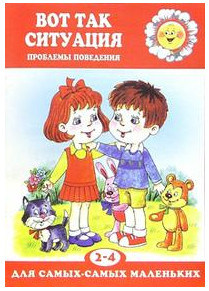 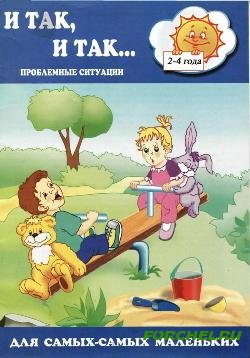 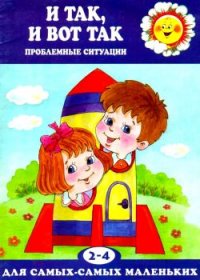 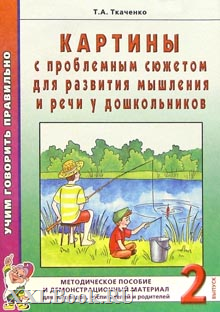 Ресурсыhttp://ped-kopilka.ru/blogs/jakovleva-olga/igrovye-i-problemnye-situaci-dlja-detei-5-7-let.htmlИгровые и проблемные ситуации для детей 5-7 летhttp://rodnaya-tropinka.ru/sotsial-noe-razvitie-doshkol-nikov-zhiznenny-e-golovolomki-dlya-detej/Социальное развитие дошкольников: жизненные головоломки для детейhttp://dohcolonoc.ru/cons/7778-igrovye-zadaniya-problemnye-situatsii.htmlИгровые задания, проблемные ситуацииhttp://nsportal.ru/detskiy-sad/raznoe/2013/01/07/kartoteka-problemnykh-situatsiy-dlya-detey-starshego-doshkolnogoКартотека проблемных ситуаций для детей старшего дошкольного возраста.http://nataljyakuryshova.jimdo.com/Картотека проблемных ситуаций для детей старшего дошкольного возраста.http://nsportal.ru/nachalnaya-shkola/logopediya/2011/12/10/problemnoe-obuchenie-i-organizatsiya-proektnoy-deyatelnostiПроблемное обучение и организация проектной деятельности в логопедической практикеhttp://nsportal.ru/nachalnaya-shkola/logopediya/2012/05/11/ispolzovanie-igrovykh-tekhnologiy-problemnogo-obucheniya-iИспользование игровых технологий, проблемного обучения и организация проектной деятельности в логопедической практике.Проблемные ситуации и проблемные вопросы в практике учителя-логопеда ДОУ Памятка для учителей логопедов г.КостромыАвторы учителя-логопеды Заволжского района г. Костромы:Удоденко Ю.В.  МБДОУ «Детский сад № 19» Степанова Т.А.  МБДОУ «Детский сад № 27».2016гРесурсыhttp://ped-kopilka.ru/blogs/jakovleva-olga/igrovye-i-problemnye-situaci-dlja-detei-5-7-let.htmlИгровые и проблемные ситуации для детей 5-7 летhttp://rodnaya-tropinka.ru/sotsial-noe-razvitie-doshkol-nikov-zhiznenny-e-golovolomki-dlya-detej/Социальное развитие дошкольников: жизненные головоломки для детейhttp://dohcolonoc.ru/cons/7778-igrovye-zadaniya-problemnye-situatsii.htmlИгровые задания, проблемные ситуацииhttp://nsportal.ru/detskiy-sad/raznoe/2013/01/07/kartoteka-problemnykh-situatsiy-dlya-detey-starshego-doshkolnogoКартотека проблемных ситуаций для детей старшего дошкольного возраста.http://nataljyakuryshova.jimdo.com/Картотека проблемных ситуаций для детей старшего дошкольного возраста.http://nsportal.ru/nachalnaya-shkola/logopediya/2011/12/10/problemnoe-obuchenie-i-organizatsiya-proektnoy-deyatelnostiПроблемное обучение и организация проектной деятельности в логопедической практикеhttp://nsportal.ru/nachalnaya-shkola/logopediya/2012/05/11/ispolzovanie-igrovykh-tekhnologiy-problemnogo-obucheniya-iИспользование игровых технологий, проблемного обучения и организация проектной деятельности в логопедической практике.Проблемные ситуации и проблемные вопросы в практике учителя-логопеда ДОУ Памятка для учителей логопедов г.КостромыАвторы учителя-логопеды Заволжского района г. Костромы:Удоденко Ю.В.  МБДОУ «Детский сад № 19» Степанова Т.А.  МБДОУ «Детский сад № 27».2016гТехнологии проблемного обученияПроблемное обучение — организованный преподавателем способ активного взаимодействия субъекта с проблемно-представленным содержанием обучения, в ходе которого он приобщается к объективным противоречиям научного знания и способам их решения. Учится мыслить, творчески усваивать знания.Альтернативным проблемному обучению выступает эврестическое обучениеОсобенности методикиСхема проблемного обучения, представляется как последовательность процедур, включающих: постановку педагогом учебно-проблемной задачи, создание для учащихся проблемной ситуации; осознание, принятие и разрешение возникшей проблемы, в процессе которого они овладевают обобщенными способами приобретения новых знаний; применение данных способов для решения конкретных систем задач.Проблемная ситуация – это познавательная задача, которая характеризуется противоречием между имеющимися знаниями, умениями, отношениями и предъявляемым требованием.Теория провозглашает тезис о необходимости стимуляции творческой деятельности учащегося и оказании ему помощи в процессе исследовательской деятельности и определяет способы реализации через формирование и изложение учебного материала специальным образом. Основу теории составляет идея использования творческой деятельности обучающихся посредством постановки проблемно сформулированных заданий и активизации, за счет этого, их познавательного интереса и, в конечном счете, всей познавательной деятельностиТехнологии проблемного обученияПроблемное обучение — организованный преподавателем способ активного взаимодействия субъекта с проблемно-представленным содержанием обучения, в ходе которого он приобщается к объективным противоречиям научного знания и способам их решения. Учится мыслить, творчески усваивать знания.Альтернативным проблемному обучению выступает эврестическое обучениеОсобенности методикиСхема проблемного обучения, представляется как последовательность процедур, включающих: постановку педагогом учебно-проблемной задачи, создание для учащихся проблемной ситуации; осознание, принятие и разрешение возникшей проблемы, в процессе которого они овладевают обобщенными способами приобретения новых знаний; применение данных способов для решения конкретных систем задач.Проблемная ситуация – это познавательная задача, которая характеризуется противоречием между имеющимися знаниями, умениями, отношениями и предъявляемым требованием.Теория провозглашает тезис о необходимости стимуляции творческой деятельности учащегося и оказании ему помощи в процессе исследовательской деятельности и определяет способы реализации через формирование и изложение учебного материала специальным образом. Основу теории составляет идея использования творческой деятельности обучающихся посредством постановки проблемно сформулированных заданий и активизации, за счет этого, их познавательного интереса и, в конечном счете, всей познавательной деятельностиОсновные психологические условия для успешного применения проблемного обученияПроблемные ситуации должны отвечать целям формирования системы знаний.Быть доступным для обучающихсяДолжны вызывать собственную познавательную деятельность и активность.Задания должны быть таковыми, чтобы учащийся не мог выполнить их опираясь на уже имеющиеся знания, но достаточными для самостоятельного анализа проблемы и нахождения неизвестного.Достоинства проблемного обучения: 1.Высокая самостоятельность учащихся; 2.Формирование познавательного интереса или личностной мотивации учащегося;Проблемное обучение включает несколько этапов:1) осознание общей проблемной ситуации;2) ее анализ, формулировка конкретной проблемы;3) решение проблемы (выдвижение, обоснование гипотез, последовательная проверка их);4) проверка правильности решения проблемы.Система методов проблемного обучения.Система общих методов (наиболее известна номенклатура методов, предлагаемая М.Н. Скаткиным и И.Я. Лернером):1) Объяснительно иллюстративный;2) Репродуктивный;3) Проблемное изложение;4) Частично-поисковый;5) Исследовательский метод.Система методов проблемного обучения представляющая собой органическое сочетание общих и бинарных методов.Основные психологические условия для успешного применения проблемного обученияПроблемные ситуации должны отвечать целям формирования системы знаний.Быть доступным для обучающихсяДолжны вызывать собственную познавательную деятельность и активность.Задания должны быть таковыми, чтобы учащийся не мог выполнить их опираясь на уже имеющиеся знания, но достаточными для самостоятельного анализа проблемы и нахождения неизвестного.Достоинства проблемного обучения: 1.Высокая самостоятельность учащихся; 2.Формирование познавательного интереса или личностной мотивации учащегося;Проблемное обучение включает несколько этапов:1) осознание общей проблемной ситуации;2) ее анализ, формулировка конкретной проблемы;3) решение проблемы (выдвижение, обоснование гипотез, последовательная проверка их);4) проверка правильности решения проблемы.Система методов проблемного обучения.Система общих методов (наиболее известна номенклатура методов, предлагаемая М.Н. Скаткиным и И.Я. Лернером):1) Объяснительно иллюстративный;2) Репродуктивный;3) Проблемное изложение;4) Частично-поисковый;5) Исследовательский метод.Система методов проблемного обучения представляющая собой органическое сочетание общих и бинарных методов.Суть проблемного обучения в детском саду (в практике учителя-логопеда)Суть проблемного обучения в детском саду заключается в том, что педагог создает познавательную задачу, ситуацию и предоставляет детям возможность изыскивать средства ее решения, используя ранее усвоенные знания и умения. Проблемное обучение активизирует мысль детей, придает ей критичность, приучает к самостоятельности в процессе познания.Основа проблемного обучения - вопросы и задания, которые предлагают детям. Часто используются вопросы, которые побуждают детей к сравнению, к установлению сходства и различия.Среди проблемных вопросов особое место занимают те, которые побуждают вскрыть противоречие между сложившимся опытом и вновь получаемыми знаниямиДостоинства проблемного обучения1.Высокая самостоятельность детей; 2.Формирование познавательного интереса или личностной мотивации ребенкаСуть проблемного обучения в детском саду (в практике учителя-логопеда)Суть проблемного обучения в детском саду заключается в том, что педагог создает познавательную задачу, ситуацию и предоставляет детям возможность изыскивать средства ее решения, используя ранее усвоенные знания и умения. Проблемное обучение активизирует мысль детей, придает ей критичность, приучает к самостоятельности в процессе познания.Основа проблемного обучения - вопросы и задания, которые предлагают детям. Часто используются вопросы, которые побуждают детей к сравнению, к установлению сходства и различия.Среди проблемных вопросов особое место занимают те, которые побуждают вскрыть противоречие между сложившимся опытом и вновь получаемыми знаниямиДостоинства проблемного обучения1.Высокая самостоятельность детей; 2.Формирование познавательного интереса или личностной мотивации ребенкаРесурсыhttp://ped-kopilka.ru/blogs/jakovleva-olga/igrovye-i-problemnye-situaci-dlja-detei-5-7-let.htmlИгровые и проблемные ситуации для детей 5-7 летhttp://rodnaya-tropinka.ru/sotsial-noe-razvitie-doshkol-nikov-zhiznenny-e-golovolomki-dlya-detej/Социальное развитие дошкольников: жизненные головоломки для детейhttp://dohcolonoc.ru/cons/7778-igrovye-zadaniya-problemnye-situatsii.htmlИгровые задания, проблемные ситуацииhttp://nsportal.ru/detskiy-sad/raznoe/2013/01/07/kartoteka-problemnykh-situatsiy-dlya-detey-starshego-doshkolnogoКартотека проблемных ситуаций для детей старшего дошкольного возраста.http://nataljyakuryshova.jimdo.com/Картотека проблемных ситуаций для детей старшего дошкольного возраста.http://nsportal.ru/nachalnaya-shkola/logopediya/2011/12/10/problemnoe-obuchenie-i-organizatsiya-proektnoy-deyatelnostiПроблемное обучение и организация проектной деятельности в логопедической практикеhttp://nsportal.ru/nachalnaya-shkola/logopediya/2012/05/11/ispolzovanie-igrovykh-tekhnologiy-problemnogo-obucheniya-iИспользование игровых технологий, проблемного обучения и организация проектной деятельности в логопедической практике.Ресурсыhttp://ped-kopilka.ru/blogs/jakovleva-olga/igrovye-i-problemnye-situaci-dlja-detei-5-7-let.htmlИгровые и проблемные ситуации для детей 5-7 летhttp://rodnaya-tropinka.ru/sotsial-noe-razvitie-doshkol-nikov-zhiznenny-e-golovolomki-dlya-detej/Социальное развитие дошкольников: жизненные головоломки для детейhttp://dohcolonoc.ru/cons/7778-igrovye-zadaniya-problemnye-situatsii.htmlИгровые задания, проблемные ситуацииhttp://nsportal.ru/detskiy-sad/raznoe/2013/01/07/kartoteka-problemnykh-situatsiy-dlya-detey-starshego-doshkolnogoКартотека проблемных ситуаций для детей старшего дошкольного возраста.http://nataljyakuryshova.jimdo.com/Картотека проблемных ситуаций для детей старшего дошкольного возраста.http://nsportal.ru/nachalnaya-shkola/logopediya/2011/12/10/problemnoe-obuchenie-i-organizatsiya-proektnoy-deyatelnostiПроблемное обучение и организация проектной деятельности в логопедической практикеhttp://nsportal.ru/nachalnaya-shkola/logopediya/2012/05/11/ispolzovanie-igrovykh-tekhnologiy-problemnogo-obucheniya-iИспользование игровых технологий, проблемного обучения и организация проектной деятельности в логопедической практике.Примеры ситуационных задач на развитие связной речи1.Ты с бабушкой едешь в автобусе. Она сошла на остановке, а ты не успел. Что будешь делать? Почему? 2.Бабушка села на маршрутку, а ты остался. Твои действия? Поясни, почему ты поступишь именно так, а не иначе? 3.В квартире прорвало кран. Ты один дома. Что предпримешь сначала, что потом? Почему?4.Дети получают письмо из леса о том, что там появились люди, которые ломают молодые деревья, ветки, рвут цветы. Задача детей: организовывать отряд помощи и предложить пути решения проблемы.5.В уголке сидит зайчик, у него забинтована лапка. Вопрос детям: почему лапка забинтована, что могло произойти? 6.Сказка «Репка» (У Деда неурожай: репка не выросла. Как ему помочь?)7.Поросята хотят построить прочный дом, чтобы спрятаться от волка и не знают, из какого материала это сделать.8.Ира потеряла в школе варежки, искала, искала, но найти не смогла, а на улице очень холодно и до дома далеко. Как дойти до него, не заморозив руки?9.Маша дружила с медведем и часто ходила к нему в гости. В очередной раз собираясь навестить своего друга, Маша напекла пирожков и положила их в узелок. Она долго шла через густой лес, случайно зацепилась узелком за куст — он порвался, и пирожки рассыпались. Как Маше донести их до места, где живет медведь?10.Кот Матроскин надоил так много молока, что заполнил им все имеющиеся в доме емкости. Как Матроскин может использовать все это море молока?
Примеры ситуационных задач на развитие связной речи1.Ты с бабушкой едешь в автобусе. Она сошла на остановке, а ты не успел. Что будешь делать? Почему? 2.Бабушка села на маршрутку, а ты остался. Твои действия? Поясни, почему ты поступишь именно так, а не иначе? 3.В квартире прорвало кран. Ты один дома. Что предпримешь сначала, что потом? Почему?4.Дети получают письмо из леса о том, что там появились люди, которые ломают молодые деревья, ветки, рвут цветы. Задача детей: организовывать отряд помощи и предложить пути решения проблемы.5.В уголке сидит зайчик, у него забинтована лапка. Вопрос детям: почему лапка забинтована, что могло произойти? 6.Сказка «Репка» (У Деда неурожай: репка не выросла. Как ему помочь?)7.Поросята хотят построить прочный дом, чтобы спрятаться от волка и не знают, из какого материала это сделать.8.Ира потеряла в школе варежки, искала, искала, но найти не смогла, а на улице очень холодно и до дома далеко. Как дойти до него, не заморозив руки?9.Маша дружила с медведем и часто ходила к нему в гости. В очередной раз собираясь навестить своего друга, Маша напекла пирожков и положила их в узелок. Она долго шла через густой лес, случайно зацепилась узелком за куст — он порвался, и пирожки рассыпались. Как Маше донести их до места, где живет медведь?10.Кот Матроскин надоил так много молока, что заполнил им все имеющиеся в доме емкости. Как Матроскин может использовать все это море молока?
Примеры ситуационных задач на формирование фонематического слуха и элементам обучения грамоте1. Логопед показывает незнакомую букву и предлагает воспитанникам назвать слово, начинающееся с этой буквы.-Почему не смогли выполнить задание?
2. Логопед предлагает воспитанникам прочитать слово, которое начинается со знакомой буквы, но в середине (в конце) слова есть незнакомая буква- Вы смогли выполнить задание? - В чем затруднение?3.1. Логопед показывает воспитанникам таблички с заглавной и строчной буквой «ы».- Какой буквы не бывает? Почему?3.2. Логопед показывает детям таблички, на которых разные буквы (заглавная и строчная), а буква «ы» только строчная.- Почему не заглавной буквы «ы»?4. Логопед предлагает воспитанникам назвать картинки ( гусь, дятел, бабочка и др.) и просит записать эти слова.-Как записать слова, если мы не знаем букв и не умеем писать?5. Логопед предлагает посмотреть на схемы предложений и сосчитать, сколько предложений составлено. - Какой возникает вопрос?6.1. Логопед просит детей прочитать слово и подобрать картинку к этому слову (кружки, стрелки, замок)-Почему вы выбрали две разных картинки к одному слову?-Как можно понять, к какому слову картинка?6.2. Логопед предлагает воспитанникам прочитать слово КРУЖКИ и нарисовать предмет, который обозначает это слово.Почему вы нарисовали два разных предмета, ведь было написано одно слово?6.3. Логопед предлагает прочитать предложения:На берегу реки стоял замок. На его воротах висел замок.- Какие слова схожи по написанию? Чем они различаются?-Можете ли вы ответить на вопрос: зачем слову ударение?7. Логопед предлагает детям схемы имён мультипликационных героев: Нюша, Лосяш (на доске две абсолютно одинаковые схемы) 
- Как же, не умея записывать буквы, можно различить схемы слов Нюша и Лосяш?Примеры ситуационных задач на формирование фонематического слуха и элементам обучения грамоте1. Логопед показывает незнакомую букву и предлагает воспитанникам назвать слово, начинающееся с этой буквы.-Почему не смогли выполнить задание?
2. Логопед предлагает воспитанникам прочитать слово, которое начинается со знакомой буквы, но в середине (в конце) слова есть незнакомая буква- Вы смогли выполнить задание? - В чем затруднение?3.1. Логопед показывает воспитанникам таблички с заглавной и строчной буквой «ы».- Какой буквы не бывает? Почему?3.2. Логопед показывает детям таблички, на которых разные буквы (заглавная и строчная), а буква «ы» только строчная.- Почему не заглавной буквы «ы»?4. Логопед предлагает воспитанникам назвать картинки ( гусь, дятел, бабочка и др.) и просит записать эти слова.-Как записать слова, если мы не знаем букв и не умеем писать?5. Логопед предлагает посмотреть на схемы предложений и сосчитать, сколько предложений составлено. - Какой возникает вопрос?6.1. Логопед просит детей прочитать слово и подобрать картинку к этому слову (кружки, стрелки, замок)-Почему вы выбрали две разных картинки к одному слову?-Как можно понять, к какому слову картинка?6.2. Логопед предлагает воспитанникам прочитать слово КРУЖКИ и нарисовать предмет, который обозначает это слово.Почему вы нарисовали два разных предмета, ведь было написано одно слово?6.3. Логопед предлагает прочитать предложения:На берегу реки стоял замок. На его воротах висел замок.- Какие слова схожи по написанию? Чем они различаются?-Можете ли вы ответить на вопрос: зачем слову ударение?7. Логопед предлагает детям схемы имён мультипликационных героев: Нюша, Лосяш (на доске две абсолютно одинаковые схемы) 
- Как же, не умея записывать буквы, можно различить схемы слов Нюша и Лосяш?Примеры ситуационных задач на развитие грамматических категорий1. Как лучше назвать электроприбор для уборки: уборщик, чистильщик, уборщица, пылесос (и почему).
2. Как называется гриб, который растет в березовом лесу: березовый, березовик, подберезовик. Какое слово подходит
больше и почему?
3. Почему блюдо называется «сырник», если готовится не из сыра.
4. Из двух предложений на доске выберите то, которое написано правильно. Корабль поплыл пореке. Корабль по плыл по
реке. Корабль поплыл по реке.
5. Мама попросила купить в магазине продукты, а дочка забыла, что именно. Она помнит только, что мама просила купить
самое свежее …, самые спелые …, самый мягкий … . 
6. Медведь приготовил на зиму варенье для Маши из фруктов, овощей, грибов, ягод. Как называется варенье, которое будет есть Маша.
7. Бабушка попросила внука собрать в огороде круглые и зеленые, длинные и зеленые, спелый и зеленый. Что принес внук?
8. Прочитайте слова на доске, выберите то, которое не подходит к остальным: гусь, гусыня, гусеница, гусятник, гусята, гусиный, гусятница, гуськом.Примеры ситуационных задач на развитие грамматических категорий1. Как лучше назвать электроприбор для уборки: уборщик, чистильщик, уборщица, пылесос (и почему).
2. Как называется гриб, который растет в березовом лесу: березовый, березовик, подберезовик. Какое слово подходит
больше и почему?
3. Почему блюдо называется «сырник», если готовится не из сыра.
4. Из двух предложений на доске выберите то, которое написано правильно. Корабль поплыл пореке. Корабль по плыл по
реке. Корабль поплыл по реке.
5. Мама попросила купить в магазине продукты, а дочка забыла, что именно. Она помнит только, что мама просила купить
самое свежее …, самые спелые …, самый мягкий … . 
6. Медведь приготовил на зиму варенье для Маши из фруктов, овощей, грибов, ягод. Как называется варенье, которое будет есть Маша.
7. Бабушка попросила внука собрать в огороде круглые и зеленые, длинные и зеленые, спелый и зеленый. Что принес внук?
8. Прочитайте слова на доске, выберите то, которое не подходит к остальным: гусь, гусыня, гусеница, гусятник, гусята, гусиный, гусятница, гуськом.